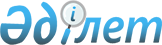 "О бюджете поселка Шалхия на 2024-2026 годы"Решение Жанакорганского районного маслихата Кызылординской области от 29 декабря 2023 года № 146.
      В соответствии с пунктом 2 статьи 9-1, к подпункту 1 статьи 73-1 Кодекса Республики Казахстан "Бюджетный кодекс Республики Казахстан" и статьей 6 Закона Республики Казахстан "О местном государственном управлении и самоуправлении в Республике Казахстан" маслихат Жанакорганского района РЕШИЛ:
      1. Утвердить бюджет поселка Шалхия на 2024 - 2026 годы согласно приложениям 1, 2 и 3 соответственно, в том числе на 2024 год в следующем объеме:
      1) доходы – 174 411,0 тысяч тенге, в том числе:
      налоговые поступления – 11 493,0 тысяч тенге;
      неналоговые поступления- 7,0 тысяч тенге ;
      поступления от продажи основного капитала – 0;
      поступления трансфертов – 162 911,0 тысяч тенге;
      2) затраты – 175 627,3 тысяч тенге;
      3) чистое бюджетное кредитование – 0:
      бюджетные кредиты – 0;
      погащение бюджетных кредитов – 0;
      4) сальдо по операциям с финансовыми активами – 0:
      приобритение финансовых активов – 0;
      поступления от продажи финансовых активов государства – 0;
      5) дефицит (профицит) бюджета – -1 216,3 тысяч тенге;
      6) финансирование дефицита (использование профицита) бюджета -1 216,3 тысяч тенге.
      Сноска. Пункт 1 – в редакции решения Жанакорганского районного маслихата Кызылординской области от 11.04.2024 № 184 (вводится в действие с 01.01.2024).


      2. Обьем субвенций за 2024 год передаваемый из районного бюджета в бюджет поселка 100 865 тыс тенге.
      3. Перечень местных бюджетных программ, не подлежащих секвестру в процессе исполнения местных бюджетов на 2024 год утвердить согласно приложению № 4 к настоящему решению.
      4. Данное решение вводится в действие с 1 января 2024 года и подлежит официальному опубликованию. Бюджет поселка Шалхия на 2024 год
      Сноска. Приложение 1 – в редакции решения Жанакорганского районного маслихата Кызылординской области от 11.04.2024 № 184 (вводится в действие с 01.01.2024). Бюджет поселка Шалхия на 2025 год Бюджет поселка Шалхия на 2026 год Перечень местных бюджетных программ, не подлежающих секвестированию в процессе исполнения местных бюджетов на 2024-2026 годы
					© 2012. РГП на ПХВ «Институт законодательства и правовой информации Республики Казахстан» Министерства юстиции Республики Казахстан
				
      Председатель маслихата Жанакорганского района 

Г.Сопбеков
Приложение 1 к решению
маслихата Жанакорганского района
от 29 декабря 2023 года № 146
Категория
Категория
Категория
Категория
Сумма, тысяч
 тенге
Класс
Класс
Класс
Сумма, тысяч
 тенге
Подкласс
Подкласс
Сумма, тысяч
 тенге
Наименование
Сумма, тысяч
 тенге
I. ДОХОДЫ
174 411,0
1
Налоговые поступления
11 493,0
01
Подоходный налог 
1 500,0
2
Подоходный налог
1 500,0
04
Налоги на собственность
9 993,0
1
Hалоги на имущество
440,0 
3
Земельный налог
27,0 
4
Налог на транспортные средства
9 473,0
5
Единый земельный налог
42,0
05
Внутренние налоги на товары, работы и услуги 
11,0
3
Поступления за использование природных и других ресурсов
3,0
4
Плата за деловую и профессиональную деятельность
8,0
2
Неналоговые поступления
7,0
01
Доходы от государственной собственности
7,0
10
Доходы от аренды имущества коммунальной собственности города районного значения, села, поселка, сельского округа
7,0
4
Поступление трансфертов
162 911,0
02
Трансферты из вышестоящих органов государственного управления
162 911,0
3
Трансферты из районного (города областного значения) бюджета
162 911,0
Функциональная группа
Функциональная группа
Функциональная группа
Функциональная группа
Сумма, тысяч тенге
Администратор бюджетных программ
Администратор бюджетных программ
Администратор бюджетных программ
Сумма, тысяч тенге
Программа
Программа
Сумма, тысяч тенге
Наименование
Сумма, тысяч тенге
II. ЗАТРАТЫ
175 627,3
1
Государственные услуги общего характера
48 277,0
124
Аппарат акима города районного значения, села, поселка, сельского округа
48 277,0
001
Услуги по обеспечению деятельности акима города районного значения, села, поселка, сельского округа
46 157,0
022
Капитальные расходы государственный органы
2 120,0
5
Здравоохранения
4,0
124
Аппарат акима города районного значения, села, поселка, сельского округа
4,0
002
Организация доставки ближайшей организации здравоохранения, которая оказывает медицинскую помощь тяжелым людям в чрезвычайных ситуациях
4,0
6
Социальная помощь и социальное обеспечение
10 089,0
124
Аппарат акима города районного значения, села, поселка, сельского округа
10 089,0
003
Оказание социальной помощи нуждающимся гражданам на дому
10 089,0
7
Жилищно-коммунальное хозяйство
12 201,0
124
Аппарат акима города районного значения, села, поселка, сельского округа
12 201,0
008
Освещение улиц в населенных пунктах
1 413,0
009
Обеспечение санитарии населенных пунктов
292,0
011
Благоустройство и озеленение населенных пунктов
10 496,0
8
Культура, спорт, туризм и информационное пространство
43 875,0
124
Аппарат акима города районного значения, села, поселка, сельского округа
43 875,0
006
Поддержка культурно-досуговой работы на местном уровне
43 590,0
124
Аппарат акима города районного значения, села, поселка, сельского округа
285,0
028
Проведение физкультурно- оздравительных и спортивных мероприятии на местном уровне
285,0
12
Транспорт и коммуникация
60 481,0
124
Аппарат акима города районного значения, села, поселка, сельского округа
60 481,0
045
Капитальный и средний ремонт автомобильных дорог в городах районного значения, селах, поселках, сельских округах 
60 481,0
15
Трансферты
700,3
124
Аппарат акима города районного значения, села, поселка, сельского округа
700,3
048
Возврат неиспользованных (недоиспользованных)целевых трансфертов
700,3
3. Бюджетная ссуда 
0
4. Баланс транзакций с финансовыми активами
0
5. Дефицит бюджета (избыток)
-1216,3
6. Финансирование дефицита (использование профицита) бюджета
1216,3
8 
Используемые остатки бюджетных средств
1216,3
01
Остатки средств бюджета
1216,3
1
Свободные остатки бюджетных средств
1216,3Приложение 2 к решению
маслихата Жанакорганского района
от 29 декабря 2023 года № 146
Категория
Категория
Категория
Категория
Сумма, тысяч тенге
Класс
Класс
Класс
Сумма, тысяч тенге
Подкласс
Подкласс
Сумма, тысяч тенге
I. ДОХОДЫ
111 326
1
Налоговые поступления
12 068
01
Подоходный налог 
1 548
2
Подоходный налог
1 548
04
Налоги на собственность
10 520
1
Hалоги на имущество
462
3
Земельный налог
28
4
Налог на транспортные средства
9 975
5
Единый земельный налог
44
05
Внутренние налоги на товары, работы и услуги 
11
3
Поступления за использование природных и других ресурсов
3
4
Плата за деловую и профессиональную деятельность
8
2
Неналоговые поступления
7
01
Доходы от государственной собственности
7
10
Доходы от аренды имущества коммунальной собственности города районного значения, села, поселка, сельского округа
7
4
Поступление трансфертов
99 251
02
Трансферты из вышестоящих органов государственного управления
99 251
3
Трансферты из бюджетов городов районного значения, сел, поселков, сельских округов
99 251
Функциональная группа
Функциональная группа
Функциональная группа
Функциональная группа
Сумма, тысяч тенге
Администратор бюджетных программ
Администратор бюджетных программ
Администратор бюджетных программ
Сумма, тысяч тенге
Программа
Программа
Сумма, тысяч тенге
Наименование
Сумма, тысяч тенге
II. ЗАТРАТЫ
111 326
1
Государственные услуги общего характера
43 975
124
Аппарат акима города районного значения, села, поселка, сельского округа
43 975
001
Услуги по обеспечению деятельности акима города районного значения, села, поселка, сельского округа
43 975
5
Здравоохранения
4
124
Аппарат акима города районного значения, села, поселка, сельского округа
4
002
Организация доставки ближайшей организации здравоохранения, которая оказывает медицинскую помощь тяжелым людям в чрезвычайных ситуациях
4
6
Социальная помощь и социальное обеспечение
10 289
124
Аппарат акима города районного значения, села, поселка, сельского округа
10289
003
Оказание социальной помощи нуждающимся гражданам на дому
10289
7
Жилищно-коммунальное хозяйство
1 2 442
124
Аппарат акима города районного значения, села, поселка, сельского округа
12 442
008
Освещение улиц в населенных пунктах
1441
009
Обеспечение санитарии населенных пунктов
297
011
Благоустройство и озеленение населенных пунктов
10704
8
Культура, спорт, туризм и информационное пространство
44 616
124
Аппарат акима города районного значения, села, поселка, сельского округа
44616
006
Поддержка культурно-досуговой работы на местном уровне
44324
124
Аппарат акима города районного значения, села, поселка, сельского округа
292
028
Проведение физкультурно- оздравительных и спортивных мероприятии на местном уровне
292
3. Бюджетная ссуда 
0
4. Баланс транзакций с финансовыми активами
0
5. Дефицит бюджета (избыток)
0
6. Финансирование дефицита (использование профицита) бюджета
0Приложение 3 к решению
маслихата Жанакорганского района
от 29 декабря 2023 года № 146
Категория
Категория
Категория
Категория
Сумма, тысяч тенге
Класс
Класс
Класс
Сумма, тысяч тенге
Подкласс
Подкласс
Сумма, тысяч тенге
I. ДОХОДЫ
114 287
1
Налоговые поступления
12 068
01
Подоходный налог 
1 548
2
Подоходный налог
1 548
04
Налоги на собственность
10 520
1
Hалоги на имущество
462
3
Земельный налог
28
4
Налог на транспортные средства
9 975
5
Единый земельный налог
44
05
Внутренние налоги на товары, работы и услуги 
11
3
Поступления за использование природных и других ресурсов
3
4
Плата за деловую и профессиональную деятельность
8
2
Неналоговые поступления
7
01
Доходы от государственной собственности
7
10
Доходы от аренды имущества коммунальной собственности города районного значения, села, поселка, сельского округа
4
Поступление трансфертов
102 212
02
Трансферты из вышестоящих органов государственного управления
102 212
3
Трансферты из бюджетов городов районного значения, сел, поселков, сельских округов
102 212
Функциональная группа
Функциональная группа
Функциональная группа
Функциональная группа
Сумма, тысяч тенге
Администратор бюджетных программ
Администратор бюджетных программ
Администратор бюджетных программ
Сумма, тысяч тенге
Программа
Программа
Сумма, тысяч тенге
Наименование
Сумма, тысяч тенге
II. ЗАТРАТЫ
114 287
1
Государственные услуги общего характера
45 147
124
Аппарат акима города районного значения, села, поселка, сельского округа
45 147
001
Услуги по обеспечению деятельности акима города районного значения, села, поселка, сельского округа
45 147
5
Здравоохранения
4
124
Аппарат акима города районного значения, села, поселка, сельского округа
4
002
Организация доставки ближайшей организации здравоохранения, которая оказывает медицинскую помощь тяжелым людям в чрезвычайных ситуациях
4
6
Социальная помощь и социальное обеспечение
10 562
124
Аппарат акима города районного значения, села, поселка, сельского округа
10 562
003
Оказание социальной помощи нуждающимся гражданам на дому
10 562
7
Жилищно-коммунальное хозяйство
12 773
124
Аппарат акима города районного значения, села, поселка, сельского округа
12 773
008
Освещение улиц в населенных пунктах
1479
009
Обеспечение санитарии населенных пунктов
305
011
Благоустройство и озеленение населенных пунктов
10989
8
Культура, спорт, туризм и информационное пространство
45 801
124
Аппарат акима города районного значения, села, поселка, сельского округа
45 801
006
Поддержка культурно-досуговой работы на местном уровне
45503
124
Аппарат акима города районного значения, села, поселка, сельского округа
298
028
Проведение физкультурно- оздравительных и спортивных мероприятии на местном уровне
298
3. Бюджетная ссуда 
0
4. Баланс транзакций с финансовыми активами
0
5. Дефицит бюджета (избыток)
0
6. Финансирование дефицита (использование профицита) бюджета
0Приложение 4 к решению
маслихата Жанакорганского района
от 29 декабря 2023 года № 146
Наименование
Здравоохранение
Организация в экстренных случаях доставки тяжелобольных людей до ближайшей организации здравоохранения, оказывающей врачебную помощь